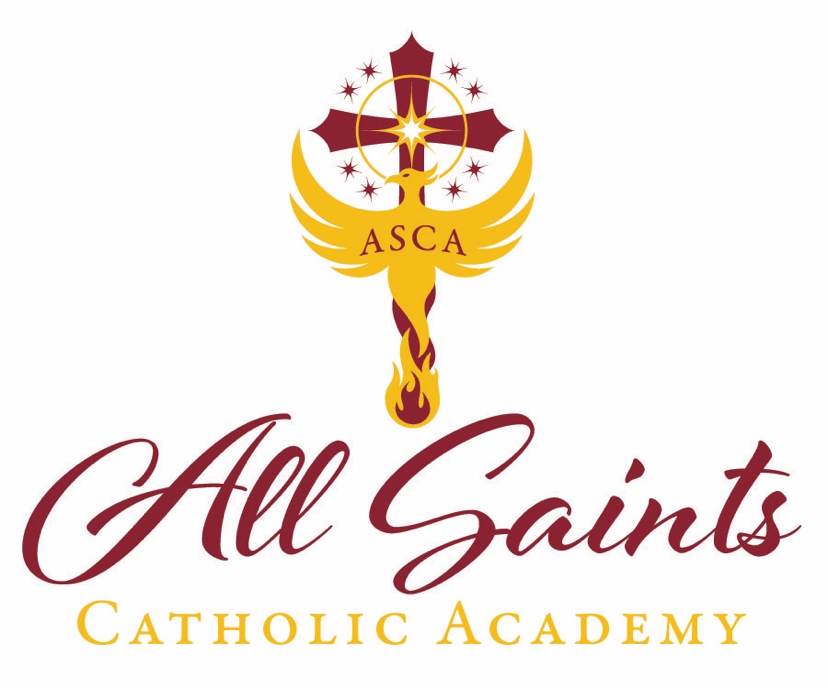 Año Escolar 2021-2022 Horas De OperaciónAll Saints Catholic Academy 409 North First Street Rockford, IL 61107 815-962-8515 www.allsaintsrockford.org Horas de Oficina: 8 a.m. – 3:30 p.m.Kinder - Octavo Grado 8:30 am - 3:00 pm Pre-Kinder Lunes-Viernes 8:30 am - 11:10 am (medio día) 8:30 am - 3:00 pm (día completo)  Cuidado de la mañana 6:30 am - 8:15 am Programa Escolar Extendido (ESP) (Cuidado después de la escuela) 3:15 pm - 5:30 p.m.